Sixth Sunday after PentecostJuly 21st, 2019The Holy Eucharist: Rite II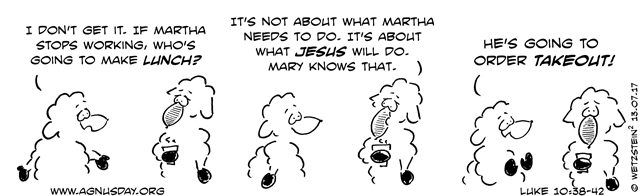                          "Agnus Day lectionary comic appears with the permission of www.agnusday.org"                    ++++++++++++++++++++++++++++++++++++++++++INFORMATION FOR NEWCOMERS: WELCOME TO CHRIST CHURCH!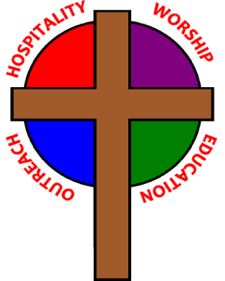 Our motto is true whether you're here for the very first timeor you've been a member for decades –There is a place for you at God's Table!The worship service has two main parts: the Liturgy of the Word, which includes Scripture readings and a sermon, and the Liturgy of the Table, which is also called Holy Eucharist or Communion. You will notice moments in the service when people stand, kneel, bow, and make the sign of the cross -- all of these are completely optional. You are encouraged to participate in every aspect of worship, according to your comfort level.
Children of all ages are welcome to stay in worship. There is Nursery care available for babies and toddlers downstairs, and Children's Chapel during the first part of the service for preschoolers through 4th graders.All who seek Christ are welcome at His Table for Communion. If you do not wish to receive communion, you may come forward and request a blessing. If you wish to receive communion in your pew, please notify the ushers. And if you need a gluten-free wafer, just let Rev. Maggie know.Most Sundays, Myra Dean Banion provides personal prayers at the station to the right of the communion rail during the distribution of the Sacrament. All prayer concerns are confidential. The clergy are also available for prayer following the worship service, if desired.If you have not been baptized, or if you have questions about Holy Baptism, please talk to Rev. Maggie and/or Deacon Rick after the service -- the people of Christ Church would love to walk with you to your baptism and beyond!THE WORD OF GOD(*please rise as you are comfortable)
PRELUDE: “Andante”- from 35 miniatures Op. 55#1 – Flor Peeters   *PROCESSIONAL HYMN: “The God of Abraham praise”                                                                Hymnal 401*OPENING ACCLAMATIONCelebrant:  Blessed be God: most holy, glorious, and undivided Trinity.People:      And blessed be God’s reign, now and forever. Amen.*COLLECT FOR PURITYAlmighty God, to you all hearts are open, all desires known, and from you no secrets are hid. Cleanse the thoughts of our hearts by the inspiration of your Holy Spirit, that we may perfectly love you, and worthily magnify your holy Name; through Christ our Lord. Amen.*SONG OF PRAISE: “MORNING HAS BROKEN”  Morning has broken like the first morning, blackbird has spoken like the first bird. Praise for the singing! Praise for the morning! Praise for them, springing fresh from the Word! Mine is the sunlight! Mine is the morning born of the one light Eden saw play! Praise with elation, praise every morning, God’s recreation of the new day!*COLLECT OF THE DAYCelebrant:     The Lord be with you.People:          And also with you.Almighty God, the fountain of all wisdom, you know our necessities before we ask and our ignorance in asking: Have compassion on our weakness, and mercifully give us those things which for our unworthiness we dare not, and for our blindness we cannot ask; through the worthiness of your Son Jesus Christ our Lord, who lives and reigns with you and the Holy Spirit, one God, now and for ever. Amen.THE FIRST LESSON 	                Genesis 18:1-10aThe Lord appeared to Abraham by the oaks of Mamre, as he sat at the entrance of his tent in the heat of the day. He looked up and saw three men standing near him. When he saw them, he ran from the tent entrance to meet them, and bowed down to the ground. He said, "My lord, if I find favor with you, do not pass by your servant. Let a little water be brought, and wash your feet, and rest yourselves under the tree. Let me bring a little bread, that you may refresh yourselves, and after that you may pass on-- since you have come to your servant." So they said, "Do as you have said." And Abraham hastened into the tent to Sarah, and said, "Make ready quickly three measures of choice flour, knead it, and make cakes." Abraham ran to the herd, and took a calf, tender and good, and gave it to the servant, who hastened to prepare it. Then he took curds and milk and the calf that he had prepared, and set it before them; and he stood by them under the tree while they ate.They said to him, "Where is your wife Sarah?" And he said, "There, in the tent." Then one said, "I will surely return to you in due season, and your wife Sarah shall have a son."Lector:   The Word of the Lord.People:   Thanks be to God.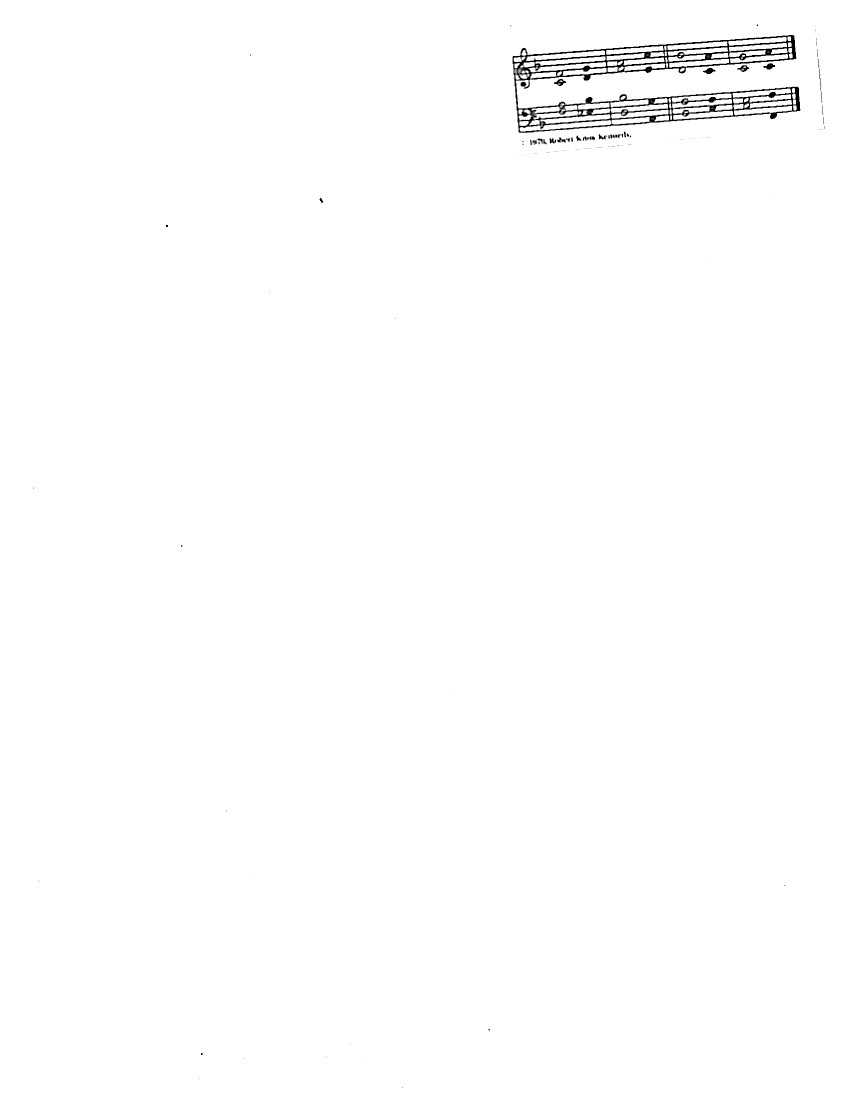 *THE RESPONSE                                                                                                                                     Psalm 15 1 Lord, who may dwell in your tabernacle? *
who may abide upon your holy hill?2 Whoever leads a blameless life and does what is right, *
who speaks the truth from his heart.3 There is no guile upon his tongue; he does no evil to his friend; *
he does not heap contempt upon his neighbor.4 In his sight the wicked is rejected, *
but he honors those who fear the Lord.5 He has sworn to do no wrong *
and does not take back his word.6 He does not give his money in hope of gain, *
nor does he take a bribe against the innocent.7 Whoever does these things *
shall never be overthrown.*THE HOLY GOSPEL                                                                                                                      Luke 10:38-42 Deacon: The Holy Gospel of our Lord Jesus Christ according to Luke.People:   Glory to you, Lord Christ.As Jesus and his disciples went on their way, Jesus entered a certain village, where a woman named Martha welcomed him into her home. She had a sister named Mary, who sat at the Lord's feet and listened to what he was saying. But Martha was distracted by her many tasks; so she came to him and asked, "Lord, do you not care that my sister has left me to do all the work by myself? Tell her then to help me." But the Lord answered her, "Martha, Martha, you are worried and distracted by many things; there is need of only one thing. Mary has chosen the better part, which will not be taken away from her."Deacon:   The Gospel of the Lord.People:     Praise to you, Lord Christ.GOSPEL HYMN: “Be thou my vision”                                                                                                 Hymnal 488THE SERMON                                                                                            The Rev. Maggie Leidheiser-Stoddard*THE NICENE CREED   We believe in one God, the Father, the Almighty,             maker of heaven and earth, of all that is, seen and unseen.We believe in one Lord, Jesus Christ, the only Son of God,	eternally begotten of the Father, God from God, 	Light from Light, true God from true God,	begotten, not made, of one Being with the Father;	through him all things were made.	For us and for our salvation he came down from heaven, was incarnate ofthe Holy Spirit and the Virgin Mary and became truly human.	For our sake he was crucified under Pontius Pilate;	he suffered death and was buried.On the third day he rose again in accordance with the Scriptures; He ascended into heaven and is seated at the right hand of the Father.  He will come again in glory to judge the living and the dead, and his kingdom will have no end.We believe in the Holy Spirit, the Lord, the giver of life,	who proceeds from the Father and the Son,	who with the Father and the Son is worshiped and glorified,	who has spoken through the prophets.	We believe in one holy catholic and apostolic Church.	We acknowledge one baptism for the forgiveness of sins.	We look for the resurrection of the dead, and the life of the world to come. Amen.*THE PRAYERS OF THE PEOPLELet us pray for the Church and for the world.Grant, Almighty God, that all who confess your Name may be united in your truth, live together in your love, and reveal your glory in the world.Lord, in your mercy
Hear our prayer.Guide the people of this land, and of all the nations, in the ways of justice and peace; that we may honor one another and serve the common good. In the Ministry Cycle of Prayer, we pray for …Lord, in your mercy
Hear our prayer.Give us all a reverence for the earth as your own creation, that we may use its resources rightly in the service of others and to your honor and glory. Lord, in your mercy
Hear our prayer.Bless all whose lives are closely linked with ours, and grant that we may serve Christ in them, and love one another as he loves us. We pray for those celebrating their birthdays and anniversaries this week, especially…Lord, in your mercy
Hear our prayer.Comfort and heal all those who suffer in body, mind, or spirit; especially… Give them courage and hope in their troubles, and bring them the joy of your salvation.Lord, in your mercy
Hear our prayer.We commend to your mercy all who have died, that your will for them may be fulfilled; and we pray that we may share with all your saints in your eternal kingdom.Lord, in your mercy
Hear our prayer.*THE COLLECT FOR PEACEGrant, O God, that your holy and life-giving Spirit may so move every human heart, that barriers which divide us may crumble, suspicions disappear, and hatreds cease; that our divisions being healed, we may live in justice and peace; through Jesus Christ our Lord. Amen.THE CONFESSION AND ABSOLUTIONDeacon:  Let us confess our sins against God and our neighbor.All:	   Most merciful God, we confess that we have sinned against you in thought, word, and deed, by what we have done, and by what we have left undone. We have not loved you with our whole heart; we have not loved our neighbors as ourselves. We are truly sorry and we humbly repent. For the sake of your Son Jesus Christ, have mercy on us and forgive us; that we may delight in your will, and walk in your ways, to the glory of your Name. Amen.The Celebrant pronounces the absolution.*SHARING OF THE PEACE	                	         	Celebrant:   The peace of the Lord be always with you.	People:       And also with you.  WELCOME AND ANNOUNCEMENTSTHE HOLY COMMUNIONTHE OFFERTORY: “Gnossienne” #3 – Erik Satie  *PRESENTATION HYMN: “Lord, enthroned in heavenly splendor”                                        Hymnal 307 vs. 1 *THE GREAT THANKSGIVING: EUCHARISTIC PRAYER D (expansive language)                              Celebrant 	The Lord be with you.People    	And also with you.Celebrant	Lift up your hearts.People             We lift them to the Lord.Celebrant	Let us give thanks to the Lord our God.People		It is right to give our thanks and praise.It is truly right to glorify you, Holy One, and to give you thanks; for you alone are God, living and true, dwelling in light inaccessible from before time and for ever. Fountain of life and source of all goodness, you made all things and fill them with your blessing; you created them to rejoice in the splendor of your radiance.Countless throngs of angels stand before you to serve you night and day; and, beholding the glory of your presence, they offer you unceasing praise. Joining with them, and giving voice to every creature under heaven, we acclaim you, and glorify your Name, as we sing,Holy, Holy, Holy Lord, God of power and might,                                                                        Hymnal S 124
heaven and earth are full of your glory. Hosanna in the highest.                             (front section of Hymnal)Blessed is he who comes in the name of the Lord. Hosanna in the highest.We acclaim you, holy God, glorious in power. Your mighty works reveal your wisdom and love. You formed us in your own image, giving the whole world into our care, so that, in obedience to you, our Creator, we might rule and serve all your creatures. When our disobedience took us far from you, you did not abandon us to the power of death. In your mercy you came to our help, so that in seeking you we might find you. Again and again you called us into covenant with you, and through the prophets you taught us to hope for salvation.Holy God, you loved the world so much that in the fullness of time you sent your only Son to be our Savior. Incarnate by the Holy Spirit, born of the Virgin Mary, Jesus lived as one of us, yet without sin. To the poor he proclaimed the good news of salvation; to prisoners, freedom; to the sorrowful, joy. To fulfill your purpose Jesus gave himself up to death; and, rising from the grave, destroyed death, and made the whole creation new.And, that we might live no longer for ourselves, but for Christ who died and rose for us, you sent the Holy Spirit, your own first gift for those who believe, to complete your work in the world, and to bring to fulfillment the sanctification of all.When the hour had come for Jesus to be glorified by you, his heavenly Father, having loved his own who were in the world, he loved them to the end; at supper with them Jesus took bread, and when he had given thanks to you, he broke it, and gave it to his disciples, and said, “Take, eat: This is my Body, which is given for you. Do this for the remembrance of me.”After supper Jesus took the cup of wine; and when he had given thanks, he gave it to them, and said, “Drink this, all of you: This is my Blood of the new Covenant, which is shed for you and for many for the forgiveness of sins. Whenever you drink it, do this for the remembrance of me.”Almighty God, we now celebrate this memorial of our redemption. Recalling Christ’s death and descent among the dead, proclaiming Christ’s resurrection and ascension to your right hand, awaiting Christ’s coming in glory; and offering to you, from the gifts you have given us, this bread and this cup, we praise you and we bless you.We praise you, we bless you, we give thanks to you, and we pray to you, Lord our God.God our Creator, we pray that in your goodness and mercy your Holy Spirit may descend upon us, and upon these gifts, sanctifying them and showing them to be holy gifts for your holy people, the bread of life and the cup of salvation, the Body and Blood of our Savior Jesus Christ. Grant that all who share this bread and cup may become one body and one spirit, a living sacrifice in Christ, to the praise of your Name.Remember, Lord, your one holy catholic and apostolic Church, redeemed by the blood of your Christ. Reveal its unity, guard its faith, and preserve it in peace. And grant that we may find our inheritance with all the saints who have found favor with you in ages past. We praise you in union with them and give you glory through Jesus Christ our Savior. Through Christ, and with Christ, and in Christ, all honor and glory are yours, Almighty God and Father, in the unity of the Holy Spirit, for ever and ever.  AMEN.And now, as our Savior Christ has taught us, we are bold to say,Our Father, who art in heaven, hallowed be thy name,thy kingdom come, thy will be done, on earth as it is in heaven.Give us this day our daily bread.And forgive us our trespasses, as we forgive those who trespass against us.And lead us not into temptation, but deliver us from evil.For thine is the kingdom, and the power, and the glory,for ever and ever.  Amen.THE BREAKING OF THE BREAD			                                                                         Hymnal S154                                                                    Alleluia, alleluia, alleluia.                           (front section of Hymnal)Christ our Passover is sacrificed for us;therefore let us keep the feast.Alleluia, alleluia, alleluia.THE INVITATION TO COMMUNIONCOMMUNION HYMN: “Bread of the world, in mercy broken”                          Hymnal 301 (Harmony in 302)During the month of July this will be our communion hymn. Please sing as youfeel moved, and through the repetition, allow the hymn to become a prayer.THE PRAYER AFTER COMMUNIONAlmighty and everliving God, we thank you for feeding us with the spiritual food of the most precious Body and Blood of your Son our Savior Jesus Christ; and for assuring us in these holy mysteries that we are living members of the Body of Christ, and heirs of your eternal kingdom. And now, send us out to do the work you have given us to do, to love and serve you as faithful witnesses of Christ our Savior. To him, to you, and to the Holy Spirit, be honor and glory, now and for ever. Amen.*THE BLESSING    The Celebrant pronounces God’s blessing over the people. The people respond: Amen.*CLOSING HYMN: “Lord, dismiss us with thy blessing”                                                                   Hymnal 344                            *THE SENDING OF THE EUCHARISTIC MINISTER (as needed)Deacon: In the name of this congregation, I send you forth bearing these holy gifts, that those to whom you go may share with us in the communion of Christ’s body and blood.People: We who are many are one body, for we all share one bread, one cup.*THE DISMISSAL     Deacon: Go in peace to love and serve the Lord. Alleluia, alleluia.                                    People:   Thanks be to God. Alleluia, alleluia!Please join us for Coffee Hour fellowship downstairs following the service!++++++++++++++++++++++++++++++Ministers for July 21, 2019Altar Guild: Anita Beardsell and Sally Schwartz Acolytes: Emily Hasecke, Ben Hasecke, and Will HaseckeChalice Bearers: The Rev. Rick Incorvati and Ed HaseckeLector: Emily HaseckePrayers: Liz WheelerUshers: Alan Ladd, Sally Schwartz, and Dar Brooks HedstromGreeter: Clare Perks and Ron DowlingCoffee Hour: Susan Doubt Tellers: Marilyn Howat and Pat DuncanGeneral InformationRector: The Rev. Maggie Leidheiser-StoddardDeacon: The Rev. Rick IncorvatiSenior Warden: Dawn IvyJunior Warden: John Richardson Treasurer: Ken BladhVestry at Large: Bonnie Bingman, Chris Oldstone-Moore, Cathy Hasecke, Brian Shelburne, Joyce Spangler, Denise Sharp, and Chris Wells Parish Administrator & Program Coordinator: Kelly ZellerDirector of Music: Dr. Christopher DurrenbergerNursery Attendant: Jerushia KnoxFacility Manager: Paul McAfeeBookkeeper: Tina KnoxThank you for worshipping at Christ Church today, and may the Lord be with you!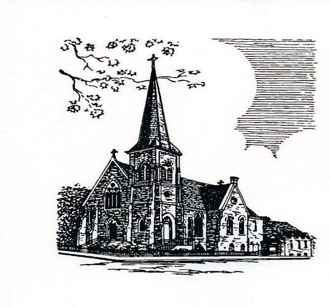 Christ Episcopal Church409 East High StreetSpringfield, Ohio 45505937-323-8651www.christspringfield.org